         15.03.2019                                        г. Елабуга                               № 214Об установлении границ территориального общественного самоуправления №14В соответствии с Уставом муниципального образования город Елабуга Елабужского муниципального района Республики Татарстан, Положением о порядке организации и осуществления территориального общественного самоуправления в муниципальном образовании город Елабуга Елабужского муниципального района, утвержденным решением Елабужского городского Совета от 27.06.2011 года №51, Елабужский городской Совет Республики ТатарстанРЕШИЛ:1. Установить границы Территориального общественного самоуправления №14 в пределах следующих территорий проживания граждан:Жилые дома города Елабуга, расположенные по адресу:- улица Матросова - все дома;- проспект Нефтяников, дома: 30,34,36,38, 43, 44а, 45,45а, 46а, 47, 47а, 48, 48а, 48б, 49,49а, 50, 51, 53,53а, 55, 57а, 58,59, 60, 61, 61а, 63, 63а, 65, 67, 69; - улица Разведчиков - 1- 8, 10-14, 16, 16а,17, 18а, 20, 22,22а, 24, 26- 34, 34а, 34б, 36-40, 43, 43а, 45- 48, 50, 54, 56;- улица Землянухина, дома: 1-8, 10, 10а, 12, 12а, 14, 16,16а, 20,20а;- улица Строителей, дома: 1,3.2. Решение Елабужского городского Совета Республики Татарстан от 23.01.2019 года №194 «Об установлении границ территориального общественного самоуправления №14» отменить.3. Настоящее решение вступает в силу с момента подписания.4. Контроль над исполнением настоящего решения возложить на постоянную депутатскую комиссию по вопросам муниципального устройства, правопорядка и законности, градостроительства, инфраструктурного развития и реформирования ЖКХ.Председатель                                                                             	      Г.Е. ЕмельяновЕЛАБУЖСКИЙГОРОДСКОЙСОВЕТРЕСПУБЛИКА ТАТАРСТАН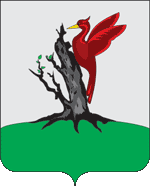 ТАТАРСТАН РЕСПУБЛИКАСЫАЛАБУГАШӘҺӘРСОВЕТЫ            РЕШЕНИЕ                              КАРАР